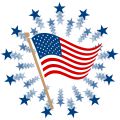 Business Meeting August 1st:  Business meeting will be held on August 1st, at 6:30 PM at the Salvation Army.  We are collecting non-perishable food items and personal hygiene items for the Ron family (the Special Olympian whose family is in need of some extra help). Bring donations to the business meeting.North Central District Convention Sept 20-22:The convention will be held at the Best Western Plus La Porte Hotel & Conference Center.  International Exec VP, Scarlet Thompson will be our guest speaker.  We will also have a service project for Haven House (a rehab & addiction center). A list of items being collected are listed in the April NC District newsletter.Rooms are $95.99 + tax.  Make your room registration by August 20th by calling 219.362.4585.  Convention registration is $50/person plus $45 for meals.  The registration form can be found in the April District newsletter.UPCOMING EVENTSCharity Poker:Our next Charity Poker event will be July 28-30th at Vision Bowling Alley.  Thanks to everyone who volunteered at our last event which proved very lucrative and will provide funds for our future projects.  Plymouth Taste Fest Sept 6th:Kathy reports we have 8 restaurants that have committed to the event. We will be located behind the EG Nick’s restaurant this year.  Mark your caledar.Plymouth Fall Festival Photo Booth Sept 6-8:Mark your calendars.Salvation Army Ride for the Red Shield-August 24th:Volunteers will be needed from 8:30 AM to 12:30 PM to help with registration, setting up, serving breakfast and clean up.  Stay tuned for further details.Pumpkin Palooza October 20th:A children’s Halloween event will be held in Kellogg Park in downtown Plymouth.  The Club will donate $750 to buy candy for the event.Pennies for Special People (PSP):  Keep bringing your pennies for the Civitan International Research Center (CIRC).  The research focuses on developmental disabilities and brain injuries.  Turn in your money to Kathy at the business meetings. 	REPORT’s  www.plymouthcantoncivitans.com. July Dinner Meeting-July-18th: We had a good turnout at the Grand Traverse Pie Co.  While this was a fundraiser for the Club, it was a relaxed social outing for our members.  Cooke School for Developmentally Disabled Students:We received a thank you note from Cooke School for the $600 donation to support the Point Store, which provides small items that students can purchase when they receive points for good behavior and academic accomplishments.  This brings our total donations to $1,200 for the year.Plymouth Fourth of July ParadeIt was great exposure for the Club.  We were recognized as volunteers and saw several of our Special Olympians along the route. Lottery Tickets: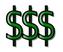 The Club had four winners!Birthdays- July/August7/1 Jacquie Norton	8/14 Pat Bassett7/9 Al Prendergast 	8/23 Diana Stimac7/21 Cecelia Ginger	8/24 Phyllis Davis8/6 Pat Boyington, Kathy Turnquist/ Barb Mleczek	Club Dates (Current and Future)7/28-30 Charity Poker at Vision Lanes8/1 Business Meeting Salvation Army-6:30 PM8/15 Dinner Meeting8/24 Salvation Army Ride for the Red Shield9/6 Plymouth Taste Fest9/6-8 Plymouth Fall Festival9/20-22 North Central District ConventionMember News:We have 37 members.  We are always looking for new members.  Don’t forget to invite friends and family to join us.Bonnie had her knee surgery last week.  This month we said good bye to Holly Evans.  The family told us that our Civitan Celebration of Life was beautiful and captured Holly’s spirit.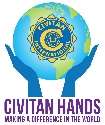 